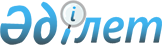 Об областном бюджете на 2013 - 2015 годы
					
			Утративший силу
			
			
		
					Решение маслихата Павлодарской области от 06 декабря 2012 года N 116/11. Зарегистрировано Департаментом юстиции Павлодарской области 14 декабря 2012 года N 3290. Утратило силу в связи с истечением срока действия (письмо руководителя аппарата маслихата Павлодарской области от 03 сентября 2014 года N 1-11/560)      Сноска. Утратило силу в связи с истечением срока действия (письмо руководителя аппарата маслихата Павлодарской области от 03.09.2014 N 1-11/560).      Примечание РЦПИ:

      В тексте сохранена авторская орфография и пунктуация.

      В соответствии с пунктом 2 статьи 75 Бюджетного кодекса Республики Казахстан от 4 декабря 2008 года, подпунктом 1) пункта 1 статьи 6 Закона Республики Казахстан "О местном государственном управлении и самоуправлении в Республике Казахстан" от 23 января 2001 года, Павлодарский областной маслихат РЕШИЛ:



      1. Утвердить областной бюджет на 2013 - 2015 годы согласно приложениям 1, 2 и 3 соответственно, в том числе на 2013 год в следующих объемах:

      1) доходы – 90509019 тысяч тенге, в том числе по:

      налоговым поступлениям – 21598081 тысяча тенге;

      неналоговым поступлениям – 787891 тысячи тенге;

      поступлениям трансфертов – 68122902 тысяча тенге;

      поступлениям от продажи основного капитала – 145 тысяч тенге;

      2) затраты – 91173275 тысячи тенге;

      3) чистое бюджетное кредитование – 2283897 тысяч тенге, в том числе:

      погашение бюджетных кредитов – 459567 тысяч тенге;

      бюджетные кредиты – 2743464 тысяч тенге;

      4) сальдо по операциям с финансовыми активами – 367000 тысяч тенге, в том числе:

      приобретение финансовых активов – 367000 тысяч тенге;;

      5) дефицит бюджета – -3315153 тысячи тенге;;

      6) финансирование дефицита бюджета – 3315153 тысячи тенге.

      Сноска. Пункт 1 с изменениями, внесенными решениями маслихата Павлодарской области от 28.01.2013 N 129/14 (вводится в действие с 01.01.2013); от 28.03.2013 N 142/16 (вводится в действие с 01.01.2013); от 12.04.2013 N 157/17 (вводится в действие с 01.01.2013); от 31.05.2013 N 161/18 (вводится в действие с 01.01.2013); от 28.06.2013 N 165/19 (вводится в действие с 01.01.2013); от 30.07.2013 N 171/20 (вводится в действие с 01.01.2013); от 21.11.2013 N 194/24 (вводится в действие с 01.01.2013); от 09.12.2013 N 195/25 (вводится в действие с 01.01.2013).



      2. Установить на 2013 год распределение общей суммы поступлений от налогов в бюджеты районов и городов областного значения в следующих размерах:

      по индивидуальному подоходному налогу:

      Актогайскому, Баянаульскому, Железинскому, Иртышскому, Качирскому, Лебяжинскому, Майскому, Павлодарскому, Успенскому, Щербактинскому районам – 100 процентов, городам Аксу – 90,5 процента, Павлодару – 66,5 процента, Экибастузу – 43 процента;

      по социальному налогу:

      Актогайскому, Баянаульскому, Железинскому, Иртышскому, Качирскому, Лебяжинскому, Майскому, Павлодарскому, Успенскому, Щербактинскому районам – 100 процентов, городам Аксу – 90,5 процента, Павлодару – 66,5 процента, Экибастузу – 43 процента.

      Сноска. Пункт 2 с изменениями, внесенными решением маслихата Павлодарской области от 30.07.2013 N 171/20 (вводится в действие с 01.01.2013).



      3. Установить на 2013 год распределение общей суммы поступлений от налогов в областной бюджет из бюджетов городов областного значения в следующих размерах:

      по индивидуальному подоходному налогу:

      городам Аксу – 9,5 процента, Павлодару – 33,5 процентов, Экибастузу – 57 процентов;

      по социальному налогу:

      городам Аксу – 9,5 процента, Павлодару – 33,5 процентов, Экибастузу – 57 процентов.

      Сноска. Пункт 3 с изменениями, внесенными решением маслихата Павлодарской области от 30.07.2013 N 171/20 (вводится в действие с 01.01.2013).



      4. Предусмотреть в областном бюджете на 2013 год бюджетные изъятия в областной бюджет из бюджета города Павлодара в сумме 8006305 тысяч тенге.



      5. Предусмотреть в областном бюджете на 2013 год объемы субвенций, передаваемых из областного бюджета в бюджеты районов, в общей сумме 16122222 тысячи тенге, в том числе:

      6. Утвердить перечень местных бюджетных программ, не подлежащих секвестру в процессе исполнения местного бюджета на 2013 год, согласно приложению 4.



      7. Учесть, что в областном бюджете на 2013 год предусмотрены целевые текущие трансферты бюджетам районов (городов областного значения) в следующих размерах:

      149500 тысяч тенге – на проведение капитального ремонта и укрепление материально-технической базы объектов образования;

      46438 тысячи тенге – на увеличение размера выплаты ежемесячной помощи студентам из малообеспеченных семей и оставшимся без попечения родителей, обучающимся в высших учебных заведениях;

      141010 тысяч тенге – на обустройство спортивных сооружений;

      141175 тысяч тенге – на проведение мероприятий по благоустройству населенных пунктов;

      10000 тысяч тенге – на расширение сети организаций культуры Актогайского района;

      7300 тысяч тенге – на организацию повышения квалификации по трехуровневой системе работников образования Актогайского района.

      Сноска. Пункт 7 с изменениями, внесенными решениями маслихата Павлодарской области от 31.05.2013 N 161/18 (вводится в действие с 01.01.2013); от 21.11.2013 N 194/24 (вводится в действие с 01.01.2013); от 09.12.2013 N 195/25 (вводится в действие с 01.01.2013).



      8. Учесть, что в областном бюджете на 2013 год предусмотрены целевые трансферты на развитие бюджетам районов (городов областного значения) в следующих размерах:

      87839 тысячи тенге – на развитие системы водоснабжения в сельских населенных пунктах;

      125151 тысяч тенге – на развитие системы водоснабжения и водоотведения;

      200486 тысяч тенге – на развитие коммунального хозяйства;

      208276 тысячи тенге – на развитие инженерной инфраструктуры в рамках Программы "Развитие регионов";

      54177 тысяч тенге – на развитие объекта культуры города Павлодара;

      78214 тысяч тенге – на реализацию бюджетных инвестиционных проектов в рамках Программы развития моногородов на 2012 - 2020 годы;

      52000 тысячи тенге – на строительство объекта образования Баянаульского района;

      Сноска. Пункт 8 с изменениями, внесенными решениями маслихата Павлодарской области от 28.03.2013 N 142/16 (вводится в действие с 01.01.2013); от 31.05.2013 N 161/18 (вводится в действие с 01.01.2013); от 30.07.2013 N 171/20 (вводится в действие с 01.01.2013); от 21.11.2013 N 194/24 (вводится в действие с 01.01.2013); от 09.12.2013 N 195/25 (вводится в действие с 01.01.2013).



      8-1. Установить на 2013 год объемы целевых текущих трансфертов из республиканского бюджета, передаваемых по транзитным областным программам бюджетам районов (городов областного значения), в следующих размерах:

      2146030 тысяч тенге – на реализацию государственного образовательного заказа в дошкольных организациях образования;

      465694 тысячи тенге – на увеличение размера доплаты за квалификационную категорию учителям школ и воспитателям дошкольных организаций образования;

      87159 тысяча тенге – на оснащение учебным оборудованием кабинетов физики, химии, биологии в государственных учреждениях основного среднего и общего среднего образования;

      101074 тысяч тенге – на повышение оплаты труда учителям, прошедшим повышение квалификации по трехуровневой системе;

      227904 тысяч тенге – на ежемесячную выплату денежных средств опекунам (попечителям) на содержание ребенка-сироты (детей-сирот) и ребенка (детей), оставшегося без попечения родителей;

      5504 тысяч тенге – на обеспечение оборудованием, программным обеспечением детей-инвалидов, обучающихся на дому;

      39741 тысяч тенге – на введение стандартов специальных социальных услуг;

      94423 тысячи тенге – для реализации мер социальной поддержки специалистов;

      557195 тысяч тенге – на проведение противоэпизоотических мероприятий;

      35666 тысяч тенге – на капитальный и средний ремонт автомобильных дорог районного значения (улиц города) и улиц населенных пунктов;

      168041 тысячи тенге – на реализацию мер по содействию экономическому развитию регионов в рамках Программы "Развитие регионов;

      96325 тысяч тенге – на увеличение штатной численности местных исполнительных органов.

      Сноска. Решение дополнено пунктом 8-1 в соответствии с решением маслихата Павлодарской области от 28.01.2013 N 129/14 (вводится в действие с 01.01.2013); с изменениями, внесенными решениями маслихата Павлодарской области от 28.06.2013 N 165/19 (вводится в действие с 01.01.2013); от 09.12.2013 N 195/25 (вводится в действие с 01.01.2013).



      8-2. Установить на 2013 год объемы целевых трансфертов на развитие из республиканского бюджета, передаваемых по транзитным областным программам бюджетам районов (городов областного значения), в следующих размерах:

      1170000 тысяч тенге – на проектирование, строительство и (или) приобретение жилья коммунального жилищного фонда;

      1615000 тысяч тенге – на проектирование, развитие, обустройство и (или) приобретение инженерно-коммуникационной инфраструктуры;

      926388 тысяч тенге – на развитие системы водоснабжения и водоотведения;

      549521 тысяча тенге – на развитие системы водоснабжения в сельских населенных пунктах;

      22369 тысяч тенге – на развитие коммунального хозяйства;

      114098 тысяч тенге – на развитие теплоэнергетической системы;

      1931605 тысяч тенге – на развитие инженерной инфраструктуры в рамках программы "Развитие регионов";

      782152 тысяч тенге – на реализацию бюджетных инвестиционных проектов в рамках Программы развития моногородов на 2012 - 2020 годы.

      Сноска. Решение дополнено пунктом 8-2 в соответствии с решением маслихата Павлодарской области от 28.01.2013 N 129/14 (вводится в действие с 01.01.2013); с изменениями, внесенными решениями маслихата Павлодарской области от 12.04.2013 N 157/17 (вводится в действие с 01.01.2013); от 28.06.2013 N 165/19 (вводится в действие с 01.01.2013); от 09.12.2013 N 195/25 (вводится в действие с 01.01.2013).



      8-3. Предусмотреть в областном бюджете на 2013 год кредитование бюджетов районов (городов областного значения) в следующих размерах:

      780000 тысяч тенге – на проектирование, строительство и (или) приобретение жилья;

      428423 тысячи тенге – для реализации мер социальной поддержки специалистов;

      458680 тысяч тенге – на содействие развитию предпринимательства в моногородах.

      Сноска. Решение дополнено пунктом 8-3 в соответствии с решением маслихата Павлодарской области от 28.01.2013 N 129/14 (вводится в действие с 01.01.2013).



      9. Распределение указанных сумм целевых трансфертов бюджетам  районов и городов областного значения определяется на основании постановления акимата области.



      10. Утвердить на 2013 год резерв местного исполнительного органа области в сумме 64000 тысяч тенге.

       Сноска. Пункт 10 с изменениями, внесенными решениями маслихата Павлодарской области от 31.05.2013 N 161/18 (вводится в действие с 01.01.2013); от 30.07.2013 N 171/20 (вводится в действие с 01.01.2013); от 21.11.2013 N 194/24 (вводится в действие с 01.01.2013).



      11. Предусмотреть в областном бюджете на 2013 год поступления трансфертов из бюджетов районов (городов областного значения) в связи с упразднением ревизионных комиссий районных (городских) маслихатов в сумме 45027 тысяч тенге.

      Поступления в областной бюджет указанных трансфертов из бюджетов районов (городов областного значения) определяются на основании постановления акимата области.



      11-1. В связи с изменением административных границ Павлодарского района и города Павлодара предусмотреть в областном бюджете на 2013 год поступление трансфертов из бюджета Павлодарского района и перечисление их бюджету города Павлодара в сумме 36595 тысяч тенге.

      Сноска. Решение дополнено пунктом 11-1 в соответствии с решением маслихата Павлодарской области от 31.05.2013 N 161/18 (вводится в действие с 01.01.2013); с изменением, внесенным решением маслихата Павлодарской области от 28.06.2013 N 165/19 (вводится в действие с 01.01.2013).



      12. Сохранить на 2013 год повышение на 25 процентов окладов и тарифных ставок специалистам сферы здравоохранения, социального обеспечения, образования, спорта, культуры и архивного дела, работающим в сельской местности и не являющимся государственными служащими по сравнению со ставками специалистов, занимающихся этими видами деятельности в городских условиях.



      13. Настоящее решение вводится в действие с 1 января 2013 года и утрачивает силу с введением в действие решения маслихата об областном бюджете на следующий плановый период.



      14. Контроль за выполнением настоящего решения возложить на постоянную комиссию областного маслихата по экономике и бюджету.      Председатель сессии                        А. Терентьев      Секретарь областного маслихата             М. Кубенов

Приложение 1         

к решению Павлодарского    

областного маслихата      

(XI сессия, V созыв)     

от 6 декабря 2012 года N 116/11 Областной бюджет на 2013 год (с изменениями и дополнениями)      Сноска. Приложение 1 в редакции решения маслихата Павлодарской области от 09.12.2013 N 195/25 (вводится в действие с 01.01.2013).

Приложение 2      

к решению Павлодарского   

областного маслихата     

(XI сессия, V созыв)      

от 6 декабря 2012 года N 116/11 Областной бюджет на 2014 год

Приложение 3      

к решению Павлодарского   

областного маслихата     

(XI сессия, V созыв)      

от 6 декабря 2012 года N 116/11 Областной бюджет на 2015 год

Приложение 4      

к решению Павлодарского   

областного маслихата     

(XI сессия, V созыв)      

от 6 декабря 2012 года N 116/11 Перечень местных бюджетных программ, не подлежащих секвестру

в процессе исполнения местных бюджетов на 2013 год
					© 2012. РГП на ПХВ «Институт законодательства и правовой информации Республики Казахстан» Министерства юстиции Республики Казахстан
				Актогайского -1637483 тысячи тенге;Баянаульского -1962878 тысяч тенге;Железинского -1603903 тысячи тенге;Иртышского -1801528 тысяч тенге;Качирского -1891277 тысяч тенге;Лебяжинского -1487352 тысячи тенге;Майского -1064268 тысяч тенге;Павлодарского -1738147 тысяч тенге;Успенского -1333098 тысяч тенге;Щербактинского -1602288 тысяч тенге.КатегорияКатегорияКатегорияКатегорияСумма (тыс. тенге)Класс                НаименованиеКласс                НаименованиеКласс                НаименованиеСумма (тыс. тенге)ПодклассПодклассСумма (тыс. тенге)12345I. ДОХОДЫ90 509 0191Налоговые поступления21 598 08101Подоходный налог6 921 5642Индивидуальный подоходный налог6 921 56403Социальный налог4 956 2401Социальный налог4 956 24005Внутренние налоги на товары, работы и услуги9 720 2773Поступления за использование природных и других ресурсов9 720 2772Неналоговые поступления787 89101Доходы от государственной собственности133 2081Поступления части чистого дохода государственных предприятий42 3244Доходы на доли участия в юридических лицах, находящиеся в государственной собственности6125Доходы от аренды имущества, находящегося в государственной собственности40 3436Вознаграждения за размещение бюджетных средств на банковских счетах2007Вознаграждения по кредитам, выданным из государственного бюджета49 72904Штрафы, пени, санкции, взыскания, налагаемые государственными учреждениями, финансируемыми из государственного бюджета, а также содержащимися и финансируемыми из бюджета (сметы расходов) Национального Банка Республики Казахстан602 5761Штрафы, пени, санкции, взыскания, налагаемые государственными учреждениями, финансируемыми из государственного бюджета, а также содержащимися и финансируемыми из бюджета (сметы расходов) Национального Банка Республики Казахстан, за исключением поступлений от организаций нефтяного сектора602 57606Прочие неналоговые поступления52 1071Прочие неналоговые поступления52 1073Поступления от продажи основного капитала14501Продажа государственного имущества, закрепленного за государственными учреждениями1451Продажа государственного имущества, закрепленного за государственными учреждениями1454Поступления трансфертов68 122 90201Трансферты из нижестоящих органов государственного управления8 720 5932Трансферты из районных (городских) бюджетов8 720 59302Трансферты из вышестоящих органов государственного управления59 402 3091Трансферты из республиканского бюджета59 402 309Функциональная группаФункциональная группаФункциональная группаФункциональная группаФункциональная группаСумма, (тыс. тенге)Функциональная подгруппа     НаименованиеФункциональная подгруппа     НаименованиеФункциональная подгруппа     НаименованиеФункциональная подгруппа     НаименованиеСумма, (тыс. тенге)Администратор бюджетных программАдминистратор бюджетных программАдминистратор бюджетных программСумма, (тыс. тенге)ПрограммаПрограммаСумма, (тыс. тенге)123456II. ЗАТРАТЫ91 173 27501Государственные услуги общего характера1 613 4611Представительные, исполнительные и другие органы, выполняющие общие функции государственного управления1 332 625110Аппарат маслихата области45 106001Услуги по обеспечению деятельности маслихата области42 505003Капитальные расходы государственного органа2 601120Аппарат акима области1 167 168001Услуги по обеспечению деятельности акима области992 752004Капитальные расходы государственного органа152 151007Капитальные расходы подведомственных государственных учреждений и организаций6 551009Обеспечение и проведение выборов акимов городов районного значения, сел, поселков, сельских округов15 714282Ревизионная комиссия области120 351001Услуги по обеспечению деятельности ревизионной комиссии области115 556003Капитальные расходы государственного органа4 7952Финансовая деятельность127 819257Управление финансов области127 819001Услуги по реализации государственной политики в области исполнения местного бюджета и управления коммунальной собственностью111 095009Приватизация, управление коммунальным имуществом, постприватизационная деятельность и регулирование споров, связанных с этим5 673013Капитальные расходы государственного органа6 767020Погашение кредиторской задолженности ликвидированного Управления государственного архитектурно-строительного контроля4 2845Планирование и статистическая деятельность153 017258Управление экономики и бюджетного планирования области153 017001Услуги по реализации государственной политики в области формирования и развития экономической политики, системы государственного планирования и управления области143 180005Капитальные расходы государственного органа9 83702Оборона102 7011Военные нужды34 845120Аппарат акима области11 304010Мероприятия в рамках исполнения всеобщей воинской обязанности11 304250Управление по мобилизационной подготовке, гражданской обороне, организации предупреждения и ликвидации аварий и стихийных бедствий области23 541003Мероприятия в рамках исполнения всеобщей воинской обязанности16 019007Подготовка территориальной обороны и территориальная оборона областного масштаба7 5222Организация работы по чрезвычайным ситуациям67 856120Аппарат акима области22 682012Мобилизационная подготовка и мобилизация областного масштаба22 682250Управление по мобилизационной подготовке, гражданской обороне, организации предупреждения и ликвидации аварий и стихийных бедствий области44 250001Услуги по реализации государственной политики на местном уровне в области мобилизационной подготовки, гражданской обороны, организации предупреждения и ликвидации аварий и стихийных бедствий33 925005Мобилизационная подготовка и мобилизация областного масштаба6 905006Предупреждение и ликвидация чрезвычайных ситуаций областного масштаба1 577009Капитальные расходы государственного органа30032Капитальные расходы подведомственных государственных учреждений и организаций1 813287Территориальный орган, уполномоченных органов в области чрезвычайных ситуаций природного и техногенного характера, Гражданской обороны, финансируемый из областного бюджета924004Предупреждение и ликвидация чрезвычайных ситуаций областного масштаба92403Общественный порядок, безопасность, правовая, судебная, уголовно-исполнительная деятельность4 955 3801Правоохранительная деятельность4 955 380252Исполнительный орган внутренних дел, финансируемый из областного бюджета4 955 380001Услуги по реализации государственной политики в области обеспечения охраны общественного порядка и безопасности на территории области4 354 329003Поощрение граждан, участвующих в охране общественного порядка9 028006Капитальные расходы государственного органа410 286008Обеспечение безопасности дорожного движения72 066013Услуги по размещению лиц, не имеющих определенного места жительства и документов54 569014Организация содержания лиц, арестованных в административном порядке55 10204Образование14 123 0631Дошкольное воспитание и обучение2 611 724261Управление образования области2 611 724027Целевые текущие трансферты бюджетам районов (городов областного значения) на реализацию государственного образовательного заказа в дошкольных организациях образования2 146 030045Целевые текущие трансферты бюджетам районов (городов областного значения) на увеличение размера доплаты за квалификационную категорию учителям школ и воспитателям дошкольных организаций образования465 6942Начальное, основное среднее и общее среднее образование4 278 511261Управление образования области2 741 490003Общеобразовательное обучение по специальным образовательным учебным программам948 720006Общеобразовательное обучение одаренных детей в специализированных организациях образования1 604 537048Целевые текущие трансферты бюджетам районов (городов областного значения) на оснащение учебным оборудованием кабинетов физики, химии, биологии в государственных учреждениях основного среднего и общего среднего образования87 159061Целевые текущие трансферты бюджетам районов (городов областного значения) на повышение оплаты труда учителям, прошедшим повышение квалификации по трехуровневой системе101 074285Управление физической культуры и спорта области1 537 021006Дополнительное образование для детей и юношества по спорту1 255 727007Общеобразовательное обучение одаренных в спорте детей в специализированных организациях образования281 2944Техническое и профессиональное, послесреднее образование4 088 389253Управление здравоохранения области244 454043Подготовка специалистов в организациях технического и профессионального, послесреднего образования244 454261Управление образования области3 843 935024Подготовка специалистов в организациях технического и профессионального образования3 725 889025Подготовка специалистов в организациях послесреднего образования118 0465Переподготовка и повышение квалификации специалистов3 327253Управление здравоохранения области3 327003Повышение квалификации и переподготовка кадров3 3279Прочие услуги в области образования3 141 112261Управление образования области1 798 684001Услуги по реализации государственной политики на местном уровне в области образования75 874004Информатизация системы образования в областных государственных учреждениях образования24 797005Приобретение и доставка учебников, учебно-методических комплексов для областных государственных учреждений образования47 874007Проведение школьных олимпиад, внешкольных мероприятий и конкурсов областного масштаба332 195011Обследование психического здоровья детей и подростков и оказание психолого-медико-педагогической консультативной помощи населению147 395013Капитальные расходы государственного органа3 583019Присуждение грантов областным государственным учреждениям образования за высокие показатели работы13 952029Методическая работа63 259033Целевые текущие трансферты бюджетам районов (городов областного значения) на ежемесячную выплату денежных средств опекунам (попечителям) на содержание ребенка-сироты (детей-сирот) и ребенка (детей), оставшегося без попечения родителей227 904042Целевые текущие трансферты бюджетам районов (городов областного значения) на обеспечение оборудованием, программным обеспечением детей-инвалидов, обучающихся на дому5 504067Капитальные расходы подведомственных государственных учреждений и организаций699 547113Целевые текущие трансферты из местных бюджетов156 800271Управление строительства области1 329 656007Целевые трансферты на развитие бюджетам районов (городов областного значения) на строительство и реконструкцию объектов образования52 000037Строительство и реконструкция объектов образования1 277 656276Управление по защите прав детей области12 772001Услуги по реализации государственной политики в области защиты прав детей на местном уровне8 744003Капитальные расходы государственного органа3 928032Капитальные расходы подведомственных государственных учреждений и организаций10005Здравоохранение23 201 4581Больницы широкого профиля24 136253Управление здравоохранения области24 136004Оказание стационарной и стационарозамещающей медицинской помощи субъектами здравоохранения по направлению специалистов первичной медико-санитарной помощи и медицинских организаций, за исключением оказываемой за счет средств республиканского бюджета и субъектами здравоохранения районного значения и села24 1362Охрана здоровья населения565 842253Управление здравоохранения области565 842005Производство крови, ее компонентов и препаратов для местных организаций здравоохранения328 615006Услуги по охране материнства и детства142 392007Пропаганда здорового образа жизни93 820017Приобретение тест-систем для проведения дозорного эпидемиологического надзора1 0153Специализированная медицинская помощь10 934 030253Управление здравоохранения области10 934 030009Оказание медицинской помощи лицам, страдающим туберкулезом, инфекционными заболеваниями, психическими расстройствами и расстройствами поведения, в том числе связанные с употреблением психоактивных веществ4 277 425019Обеспечение больных туберкулезом противотуберкулезными препаратами344 505020Обеспечение больных диабетом противодиабетическими препаратами452 604021Обеспечение онкогематологических больных химиопрепаратами76 307022Обеспечение лекарственными средствами больных с хронической почечной недостаточностью, аутоиммунными, орфанными заболеваниями, иммунодефицитными состояниями, а также больных после трансплантации почек260 397026Обеспечение факторами свертывания крови больных гемофилией463 849027Централизованный закуп вакцин и других медицинских иммунобиологических препаратов для проведения иммунопрофилактики населения310 179036Обеспечение тромболитическими препаратами больных с острым инфарктом миокарда53 608046Оказание медицинской помощи онкологическим больным в рамках гарантированного объема бесплатной медицинской помощи1 495 846048Оказание медицинской помощи населению в рамках гарантированного объема бесплатной медицинской помощи субъектами здравоохранения районного значения и села3 199 3104Поликлиники5 950 267253Управление здравоохранения области5 950 267010Оказание амбулаторно-поликлинической помощи населению за исключением медицинской помощи, оказываемой из средств республиканского бюджета, в медицинских организациях, за исключением субъектов здравоохранения районного значения и села4 965 402014Обеспечение лекарственными средствами и специализированными продуктами детского и лечебного питания отдельных категорий населения на амбулаторном уровне660 329045Обеспечение лекарственными средствами на льготных условиях отдельных категорий граждан на амбулаторном уровне лечения324 5365Другие виды медицинской помощи1 043 614253Управление здравоохранения области1 043 614011Оказание скорой медицинской помощи и санитарная авиация, за исключением оказываемой за счет средств республиканского бюджета и субъектами здравоохранения районного значения и села997 775029Областные базы спецмедснабжения45 8399Прочие услуги в области здравоохранения4 683 569253Управление здравоохранения области2 384 198001Услуги по реализации государственной политики на местном уровне в области здравоохранения116 978008Реализация мероприятий по профилактике и борьбе со СПИД в Республике Казахстан59 931013Проведение патологоанатомического вскрытия93 264016Обеспечение граждан бесплатным или льготным проездом за пределы населенного пункта на лечение6 025018Информационно-аналитические услуги в области здравоохранения15 126030Капитальные расходы государственных органов здравоохранения17 768033Капитальные расходы медицинских организаций здравоохранения2 075 106271Управление строительства области2 299 371038Строительство и реконструкция объектов здравоохранения2 254 934083Строительство врачебных амбулаторий и фельдшерского акушерских пунктов, расположенных в сельских населенных пунктах в рамках Дорожной карты занятости 202044 43706Социальная помощь и социальное обеспечение2 461 2321Социальное обеспечение1 952 039256Управление координации занятости и социальных программ области1 118 034002Предоставление специальных социальных услуг для престарелых и инвалидов в медико-социальных учреждениях (организациях) общего типа375 564012Предоставление специальных социальных услуг для детей-инвалидов в государственных медико-социальных учреждениях (организациях) для детей с нарушениями функций опорно-двигательного аппарата79 068013Предоставление специальных социальных услуг для инвалидов с психоневрологическими заболеваниями, в психоневрологических медико-социальных учреждениях (организациях)480 786014Предоставление специальных социальных услуг для престарелых, инвалидов, в том числе детей-инвалидов, в реабилитационных центрах83 857015Предоставление специальных социальных услуг для детей-инвалидов с психоневрологическими патологиями в детских психоневрологических медико-социальных учреждениях (организациях)98 759261Управление образования области810 192015Социальное обеспечение сирот, детей, оставшихся без попечения родителей810 192271Управление строительства области658039Строительство и реконструкция объектов социального обеспечения658276Управление по защите прав детей области23 155005Социальная реабилитация23 1552Социальная помощь121 125256Управление координации занятости и социальных программ области121 125003Социальная поддержка инвалидов121 1259Прочие услуги в области социальной помощи и социального обеспечения388 068256Управление координации занятости и социальных программ области367 975001Услуги по реализации государственной политики на местном уровне в области обеспечения занятости и реализации социальных программ для населения77 891007Капитальные расходы государственного органа3 039011Оплата услуг по зачислению, выплате и доставке пособий и других социальных выплат147017Целевые текущие трансферты бюджетам районов (городов областного значения) на введение стандартов специальных социальных услуг39 741018Размещение государственного социального заказа в неправительственном секторе142 050044Реализация миграционных мероприятий на местном уровне2 144067Капитальные расходы подведомственных государственных учреждений и организаций56 525113Целевые текущие трансферты из местных бюджетов46 438297Управление труда области20 093001Услуги по реализации государственной политики в области регулирования трудовых отношений на местном уровне19 152003Капитальные расходы государственного органа94107Жилищно-коммунальное хозяйство4 918 3851Жилищное хозяйство2 820 522253Управление здравоохранения области13 763047Ремонт объектов в рамках развития городов и сельских населенных пунктов по Дорожной карте занятости 202013 763256Управление координации занятости и социальных программ области9 998043Ремонт объектов в рамках развития городов и сельских населенных пунктов по Дорожной карте занятости 20209 998261Управление образования области890064Ремонт объектов в рамках развития городов и сельских населенных пунктов по Дорожной карте занятости 2020890271Управление строительства области2 785 000014Целевые трансферты на развитие бюджетам районов (городов областного значения) на проектирование, строительство и (или) приобретение жилья коммунального жилищного фонда1 170 000027Целевые трансферты на развитие бюджетам районов (городов областного значения) на проектирование, развитие, обустройство и (или) приобретение инженерно-коммуникационной инфраструктуры1 615 000285Управление физической культуры и спорта области10 871010Ремонт объектов в рамках развития городов и сельских населенных пунктов по Дорожной карте занятости 202010 8712Коммунальное хозяйство2 097 863271Управление строительства области1 017 425030Развитие коммунального хозяйства5 797033Целевые трансферты на развитие бюджетам районов (городов областного значения) на развитие системы водоснабжения и водоотведения374 268058Целевые трансферты на развитие бюджетам районов (городов областного значения) на развитие системы водоснабжения в сельских населенных пунктах637 360293Управление жилищно-коммунального хозяйства области1 080 438001Услуги по реализации государственной политики на местном уровне в области жилищно-коммунального хозяйства36 819005Капитальные расходы государственного органа2 318010Целевые трансферты на развитие бюджетам районов (городов областного значения) на развитие системы водоснабжения и водоотведения677 271014Целевые трансферты на развитие бюджетам районов (городов областного значения) на развитие коммунального хозяйства222 855113Целевые текущие трансферты из местных бюджетов141 17508Культура, спорт, туризм и информационное пространство5 137 9001Деятельность в области культуры1 642 006262Управление культуры области1 567 829001Услуги по реализации государственной политики на местном уровне в области культуры45 880003Поддержка культурно-досуговой работы705 936005Обеспечение сохранности историко-культурного наследия и доступа к ним237 245007Поддержка театрального и музыкального искусства228 928011Капитальные расходы государственного органа2 911032Капитальные расходы подведомственных государственных учреждений и организаций336 929113Целевые текущие трансферты из местных бюджетов10 000271Управление строительства области74 177016Развитие объектов культуры20 000042Целевые трансферты на развитие бюджетам районов (городов областного значения) на развитие объектов культуры54 1772Спорт2 422 702285Управление физической культуры и спорта области2 422 702001Услуги по реализации государственной политики на местном уровне в сфере физической культуры и спорта43 373002Проведение спортивных соревнований на областном уровне57 148003Подготовка и участие членов областных сборных команд по различным видам спорта на республиканских и международных спортивных соревнованиях1 986 199005Капитальные расходы государственного органа2 700032Капитальные расходы подведомственных государственных учреждений и организаций192 272113Целевые текущие трансферты из местных бюджетов141 0103Информационное пространство643 727259Управление архивов и документации области157 971001Услуги по реализации государственной политики на местном уровне по управлению архивным делом22 263002Обеспечение сохранности архивного фонда127 028005Капитальные расходы государственного органа1 139032Капитальные расходы подведомственных государственных учреждений и организаций7 541262Управление культуры области82 559008Обеспечение функционирования областных библиотек82 559263Управление внутренней политики области344 977007Услуги по проведению государственной информационной политики344 977264Управление по развитию языков области58 220001Услуги по реализации государственной политики на местном уровне в области развития языков34 015002Развитие государственного языка и других языков народа Казахстана22 893003Капитальные расходы государственного органа1 3124Туризм30 453284Управление туризма области30 453001Услуги по реализации государственной политики на местном уровне в сфере туризма9 969003Капитальные расходы государственного органа6 763004Регулирование туристической деятельности13 7219Прочие услуги по организации культуры, спорта, туризма и информационного пространства399 012263Управление внутренней политики области95 989001Услуги по реализации государственной, внутренней политики на местном уровне92 533005Капитальные расходы государственного органа3 456283Управление по вопросам молодежной политики области300 776001Услуги по реализации молодежной политики на местном уровне25 199003Капитальные расходы государственного органа1 332005Реализация мероприятий в сфере молодежной политики258 498032Капитальные расходы подведомственных государственных учреждений и организаций15 747285Управление физической культуры и спорта области2 247008Увеличение размера доплаты за квалификационную категорию учителям школ-интернатов для одаренных в спорте детей2 24709Топливно-энергетический комплекс и недропользование184 2891Топливо и энергетика9 829294Управление энергетики области9 829001Услуги по реализации государственной политики в сфере энергетики на местном уровне8 337003Капитальные расходы государственного органа1 4922Недропользование60 362292Управление недропользования области60 362001Услуги по реализации государственной политики в сфере недропользования на местном уровне57 883003Капитальные расходы государственного органа2 4799Прочие услуги в области топливно-энергетического комплекса и недропользования114 098294Управление энергетики области114 098011Целевые трансферты на развитие бюджетам районов (городов областного значения) на развитие теплоэнергетической системы114 09810Сельское, водное, лесное, рыбное хозяйство, особо охраняемые природные территории, охрана окружающей среды и животного мира, земельные отношения6 518 6071Сельское хозяйство4 003 963255Управление сельского хозяйства области3 909 540001Услуги по реализации государственной политики на местном уровне в сфере сельского хозяйства77 676002Поддержка семеноводства196 794003Капитальные расходы государственного органа5 709010Государственная поддержка племенного животноводства707 748011Государственная поддержка повышения урожайности и качества производимых сельскохозяйственных культур92 160013Субсидирование повышения продуктивности и качества продукции животноводства1 160 894014Субсидирование стоимости услуг по доставке воды сельскохозяйственным товаропроизводителям118 276020Удешевление стоимости горюче-смазочных материалов и других товарно-материальных ценностей, необходимых для проведения весенне-полевых и уборочных работ1 259 648029Мероприятия по борьбе с вредными организмами сельскохозяйственных культур16 131031Централизованный закуп изделий и атрибутов ветеринарного назначения для проведения идентификации сельскохозяйственных животных, ветеринарного паспорта на животное и их транспортировка (доставка) местным исполнительным органам районов (городов областного значения)5 112036Повышение экономической доступности гербицидов269 392258Управление экономики и бюджетного планирования области94 423099Целевые текущие трансферты бюджетам районов (городов областного значения) на реализацию мер по оказанию социальной поддержки специалистов94 4232Водное хозяйство168 595293Управление жилищно-коммунального хозяйства области168 595032Субсидирование стоимости услуг по подаче питьевой воды из особо важных групповых и локальных систем водоснабжения, являющихся безальтернативными источниками питьевого водоснабжения168 5953Лесное хозяйство163 512291Управление охраны окружающей среды области163 512008Охрана, защита, воспроизводство лесов и лесоразведение163 5125Охрана окружающей среды931 109271Управление строительства области30 369022Развитие объектов охраны окружающей среды30 369291Управление охраны окружающей среды области900 740001Услуги по реализации государственной политики в сфере охраны окружающей среды на местном уровне17 219003Капитальные расходы государственного органа600017Реализация природоохранных мероприятий608 721022Развитие объектов охраны окружающей среды263 571032Капитальные расходы подведомственных государственных учреждений и организаций10 6296Земельные отношения37 353251Управление земельных отношений области37 353001Услуги по реализации государственной политики в области регулирования земельных отношений на территории области36 678010Капитальные расходы государственного органа6759Прочие услуги в области сельского, водного, лесного, рыбного хозяйства, охраны окружающей среды и земельных отношений1 214 075255Управление сельского хозяйства области1 214 075019Услуги по распространению и внедрению инновационного опыта10 715026Целевые текущие трансферты бюджетам районов (городов областного значения) на проведение противоэпизоотических мероприятий557 195028Услуги по транспортировке ветеринарных препаратов до пункта временного хранения1 423040Централизованный закуп средств индивидуальной защиты работников, приборов, инструментов, техники, оборудования и инвентаря для материально-технического оснащения государственных ветеринарных организаций644 74211Промышленность, архитектурная, градостроительная и строительная деятельность298 1412Архитектурная, градостроительная и строительная деятельность88 141271Управление строительства области49 500001Услуги по реализации государственной политики на местном уровне в области строительства48 177005Капитальные расходы государственного органа1 323272Управление архитектуры и градостроительства области38 641001Услуги по реализации государственной политики в области архитектуры и градостроительства на местном уровне36 348004Капитальные расходы государственного органа2 2939Прочие услуги в сфере промышленности, архитектурной, градостроительной и строительной деятельности210 000271Управление строительства области210 000040Развитие индустриально-инновационной инфраструктуры в рамках направления "Инвестор - 2020"210 00012Транспорт и коммуникации2 479 0561Автомобильный транспорт2 353 911268Управление пассажирского транспорта и автомобильных дорог области2 353 911002Развитие транспортной инфраструктуры1 067 674003Обеспечение функционирования автомобильных дорог639 791008Целевые текущие трансферты бюджетам районов (городов областного значения) на капитальный и средний ремонт автомобильных дорог районного значения (улиц города) и улиц населенных пунктов35 666025Капитальный и средний ремонт автомобильных дорог областного значения и улиц населенных пунктов610 7809Прочие услуги в сфере транспорта и коммуникаций125 145268Управление пассажирского транспорта и автомобильных дорог области125 145001Услуги по реализации государственной политики на местном уровне в области транспорта и коммуникаций49 223005Субсидирование пассажирских перевозок по социально значимым межрайонным (междугородним) сообщениям74 419011Капитальные расходы государственного органа1 50313Прочие7 554 8113Поддержка предпринимательской деятельности и защита конкуренции63 835278Управление предпринимательства и торговли области63 835008Поддержка предпринимательской деятельности63 8359Прочие7 490 976257Управление финансов области64 000012Резерв местного исполнительного органа области64 000258Управление экономики и бюджетного планирования области304 366003Разработка или корректировка технико-экономического обоснования местных бюджетных инвестиционных проектов и концессионных проектов и проведение его экспертизы, консультативное сопровождение концессионных проектов40 000020Целевые текущие трансферты бюджетам районов (городов областного значения) на реализацию мер по содействию экономическому развитию регионов в рамках Программы "Развитие регионов"168 041047Целевые текущие трансферты бюджетам районов (городов областного значения) на увеличение штатной численности местных исполнительных органов96 325268Управление пассажирского транспорта и автомобильных дорог области575 007084Целевые трансферты на развитие бюджетам районов (городов областного значения) на реализацию бюджетных инвестиционных проектов в рамках Программы развития моногородов на 2012 - 2020 годы575 007269Управление по делам религий области46 826001Услуги по реализации государственной политики в сфере религиозной деятельности на местном уровне6 383003Капитальные расходы государственного органа4 598004Капитальные расходы подведомственных государственных учреждений и организаций6 870005Изучение и анализ религиозной ситуации в регионе28 975271Управление строительства области1 803 552051Развитие индустриальной инфраструктуры в рамках программы "Дорожная карта бизнеса - 2020"1 803 552278Управление предпринимательства и торговли области2 221 858001Услуги по реализации государственной политики на местном уровне в области развития предпринимательства и торговли70 912003Капитальные расходы государственного органа3 346004Поддержка частного предпринимательства в рамках программы "Дорожная карта бизнеса - 2020"45 000005Сервисная поддержка ведения бизнеса в рамках программы "Дорожная карта бизнеса - 2020"45 000006Субсидирование процентной ставки по кредитам в рамках программы "Дорожная карта бизнеса - 2020"1 987 600007Частичное гарантирование кредитов малому и среднему бизнесу в рамках программы "Дорожная карта бизнеса - 2020"70 000280Управление индустриально-инновационного развития области50 127001Услуги по реализации государственной политики на местном уровне в области развития индустриально-инновационной деятельности20 587003Капитальные расходы государственного органа1 000005Реализация мероприятий в рамках государственной поддержки индустриально-инновационной деятельности28 540293Управление жилищно-коммунального хозяйства области2 425 240031Целевые трансферты на развитие бюджетам районов (городов областного значения) на развитие инженерной инфраструктуры в рамках Программы "Развитие регионов"2 139 881084Целевые трансферты на развитие бюджетам районов (городов областного значения) на реализацию бюджетных инвестиционных проектов в рамках Программы развития моногородов на 2012 - 2020 годы285 35914Обслуживание долга1 2611Обслуживание долга1 261257Управление финансов области1 261016Обслуживание долга местных исполнительных органов по выплате вознаграждений и иных платежей по займам из республиканского бюджета1 26115Трансферты17 623 5301Трансферты17 623 530257Управление финансов области17 623 530007Субвенции16 122 222011Возврат неиспользованных (недоиспользованных) целевых трансфертов645 377017Возврат, использованных не по целевому назначению целевых трансфертов9 742024Целевые текущие трансферты в вышестоящие бюджеты в связи с передачей функций государственных органов из нижестоящего уровня государственного управления в вышестоящий809 594026Целевые текущие трансферты из вышестоящего бюджета на компенсацию потерь нижестоящих бюджетов в связи с изменением законодательства36 595III. ЧИСТОЕ БЮДЖЕТНОЕ КРЕДИТОВАНИЕ2 283 897Бюджетные кредиты2 743 46406Социальная помощь и социальное обеспечение1 076 3619Прочие услуги в области социальной помощи и социального обеспечения1 076 361278Управление предпринимательства и торговли области1 076 361013Предоставление бюджетных кредитов для содействия развитию предпринимательства на селе в рамках Дорожной карты занятости 20201 076 36107Жилищно-коммунальное хозяйство780 0001Жилищное хозяйство780 000271Управление строительства области780 000009Кредитование бюджетов районов (городов областного значения) на проектирование, строительство и (или) приобретение жилья780 00010Сельское, водное, лесное, рыбное хозяйство, особо охраняемые природные территории, охрана окружающей среды и животного мира, земельные отношения428 4231Сельское хозяйство428 423258Управление экономики и бюджетного планирования области428 423007Бюджетные кредиты местным исполнительным органам для реализации мер социальной поддержки специалистов428 42313Прочие458 6809Прочие458 680278Управление предпринимательства и торговли области458 680010Кредитование бюджетов районов (городов областного значения) на содействие развитию предпринимательства в моногородах458 6805Погашение бюджетных кредитов459 56701Погашение бюджетных кредитов459 5671Погашение бюджетных кредитов, выданных из государственного бюджета459 0772Возврат сумм неиспользованных бюджетных кредитов490IV. САЛЬДО ПО ОПЕРАЦИЯМ С ФИНАНСОВЫМИ АКТИВАМИ367 000Приобретение финансовых активов367 00013Прочие367 0009Прочие367 000120Аппарат акима области17 000065Формирование или увеличение уставного капитала юридических лиц17 000255Управление сельского хозяйства области350 000065Формирование или увеличение уставного капитала юридических лиц350 000V. ДЕФИЦИТ (ПРОФИЦИТ) БЮДЖЕТА-3 315 153VI. ФИНАНСИРОВАНИЕ ДЕФИЦИТА (ИСПОЛЬЗОВАНИЕ ПРОФИЦИТА) БЮДЖЕТА3 315 153КатегорияКатегорияКатегорияКатегорияСумма (тыс. тенге)Класс                 НаименованиеКласс                 НаименованиеКласс                 НаименованиеСумма (тыс. тенге)ПодклассПодклассСумма (тыс. тенге)12345I. ДОХОДЫ66 761 0151Налоговые поступления8 168 25905Внутренние налоги на товары, работы и услуги8 168 2593Поступления за использование природных и других ресурсов8 168 2592Неналоговые поступления59 96201Доходы от государственной собственности51 4911Поступления части чистого дохода государственных предприятий4 1694Доходы на доли участия в юридических лицах, находящиеся в государственной собственности4225Доходы от аренды имущества, находящегося в государственной собственности39 6567Вознаграждения по кредитам, выданным из государственного бюджета7 24404Штрафы, пени, санкции, взыскания, налагаемые государственными учреждениями, финансируемыми из государственного бюджета, а также содержащимися и финансируемыми из бюджета (сметы расходов) Национального Банка Республики Казахстан1 1461Штрафы, пени, санкции, взыскания, налагаемые государственными учреждениями, финансируемыми из государственного бюджета, а также содержащимися и финансируемыми из бюджета (сметы расходов) Национального Банка Республики Казахстан, за исключением поступлений от организаций нефтяного сектора1 14606Прочие неналоговые поступления7 3251Прочие неналоговые поступления7 3254Поступления трансфертов58 532 79401Трансферты из нижестоящих органов государственного управления25 178 2532Трансферты из районных (городских) бюджетов25 178 25302Трансферты из вышестоящих органов государственного управления33 354 5411Трансферты из республиканского бюджета33 354 541Функциональная группаФункциональная группаФункциональная группаФункциональная группаФункциональная группаСумма, (тыс. тенге)Функциональная подгруппа       НаименованиеФункциональная подгруппа       НаименованиеФункциональная подгруппа       НаименованиеФункциональная подгруппа       НаименованиеСумма, (тыс. тенге)Администратор бюджетных программАдминистратор бюджетных программАдминистратор бюджетных программСумма, (тыс. тенге)ПрограммаПрограммаСумма, (тыс. тенге)123456II. ЗАТРАТЫ66 811 01501Государственные услуги общего характера1 390 3061Представительные, исполнительные и другие органы, выполняющие общие функции государственного управления1 105 162110Аппарат маслихата области47 118001Услуги по обеспечению деятельности маслихата области44 242003Капитальные расходы государственного органа2 876120Аппарат акима области927 798001Услуги по обеспечению деятельности акима области864 085004Капитальные расходы государственного органа53 587007Капитальные расходы подведомственных государственных учреждений и организаций10 126282Ревизионная комиссия области130 246001Услуги по обеспечению деятельности ревизионной комиссии области125 677003Капитальные расходы государственного органа4 5692Финансовая деятельность131 478257Управление финансов области131 478001Услуги по реализации государственной политики в области исполнения местного бюджета и управления коммунальной собственностью109 552009Приватизация, управление коммунальным имуществом, постприватизационная деятельность и регулирование споров, связанных с этим14 973013Капитальные расходы государственного органа6 9535Планирование и статистическая деятельность153 666258Управление экономики и бюджетного планирования области153 666001Услуги по реализации государственной политики в области формирования и развития экономической политики, системы государственного планирования и управления области143 503005Капитальные расходы государственного органа10 16302Оборона118 9041Военные нужды47 071250Управление по мобилизационной подготовке, гражданской обороне, организации предупреждения и ликвидации аварий и стихийных бедствий области47 071003Мероприятия в рамках исполнения всеобщей воинской обязанности25 303007Подготовка территориальной обороны и территориальная оборона областного масштаба21 7682Организация работы по чрезвычайным ситуациям71 833250Управление по мобилизационной подготовке, гражданской обороне, организации предупреждения и ликвидации аварий и стихийных бедствий области71 833001Услуги по реализации государственной политики на местном уровне в области мобилизационной подготовки, гражданской обороны, организации предупреждения и ликвидации аварий и стихийных бедствий42 229005Мобилизационная подготовка и мобилизация областного масштаба16 996006Предупреждение и ликвидация чрезвычайных ситуаций областного масштаба3 962009Капитальные расходы государственного органа6 055032Капитальные расходы подведомственных государственных учреждений и организаций2 59103Общественный порядок, безопасность, правовая, судебная, уголовно-исполнительная деятельность4 196 1221Правоохранительная деятельность4 196 122252Исполнительный орган внутренних дел, финансируемый из областного бюджета4 196 122001Услуги по реализации государственной политики в области обеспечения охраны общественного порядка и безопасности на территории области3 701 014003Поощрение граждан, участвующих в охране общественного порядка9 660006Капитальные расходы государственного органа385 074013Услуги по размещению лиц, не имеющих определенного места жительства и документов49 881014Организация содержания лиц, арестованных в административном порядке50 49304Образование9 058 2222Начальное, основное среднее и общее среднее образование3 995 561260Управление туризма, физической культуры и спорта области1 520 414006Дополнительное образование для детей и юношества по спорту1 241 960007Общеобразовательное обучение одаренных в спорте детей в специализированных организациях образования278 454261Управление образования области2 475 147003Общеобразовательное обучение по специальным образовательным учебным программам948 330006Общеобразовательное обучение одаренных детей в специализированных организациях образования1 526 8174Техническое и профессиональное, послесреднее образование3 773 659253Управление здравоохранения области254 868043Подготовка специалистов в организациях технического и профессионального, послесреднего образования254 868261Управление образования области3 518 791024Подготовка специалистов в организациях технического и профессионального образования3 368 216025Подготовка специалистов в организациях послесреднего образования150 5755Переподготовка и повышение квалификации специалистов42 420252Исполнительный орган внутренних дел, финансируемый из областного бюджета37 889007Повышение квалификации и переподготовка кадров37 889253Управление здравоохранения области4 531003Повышение квалификации и переподготовка кадров4 5319Прочие услуги в области образования1 246 582261Управление образования области1 246 582001Услуги по реализации государственной политики на местном уровне в области образования76 932004Информатизация системы образования в областных государственных учреждениях образования30 269005Приобретение и доставка учебников, учебно-методических комплексов для областных государственных учреждений образования51 225007Проведение школьных олимпиад, внешкольных мероприятий и конкурсов областного масштаба346 099011Обследование психического здоровья детей и подростков и оказание психолого-медико-педагогической консультативной помощи населению146 404013Капитальные расходы государственного органа4 853029Методическая работа68 147067Капитальные расходы подведомственных государственных учреждений и организаций522 65305Здравоохранение13 465 5152Охрана здоровья населения543 319253Управление здравоохранения области543 319005Производство крови, ее компонентов и препаратов для местных организаций здравоохранения344 701006Услуги по охране материнства и детства146 763007Пропаганда здорового образа жизни50 768017Приобретение тест-систем для проведения дозорного эпидемиологического надзора1 0873Специализированная медицинская помощь6 069 399253Управление здравоохранения области6 069 399009Оказание медицинской помощи лицам, страдающим туберкулезом, инфекционными заболеваниями, психическими расстройствами и расстройствами поведения, в том числе связанные с употреблением психоактивных веществ3 843 336020Обеспечение больных диабетом противодиабетическими препаратами184 823027Централизованный закуп вакцин и других медицинских иммунобиологических препаратов для проведения иммунопрофилактики населения94 940046Оказание медицинской помощи онкологическим больным в рамках гарантированного объема бесплатной медицинской помощи67 297048Оказание медицинской помощи населению в рамках гарантированного объема бесплатной медицинской помощи субъектами здравоохранения районного значения и села1 879 0034Поликлиники4 744 816253Управление здравоохранения области4 744 816010Оказание амбулаторно-поликлинической помощи населению за исключением медицинской помощи, оказываемой из средств республиканского бюджета, в медицинских организациях, за исключением субъектов здравоохранения районного значения и села3 899 849014Обеспечение лекарственными средствами и специализированными продуктами детского и лечебного питания отдельных категорий населения на амбулаторном уровне672 312045Обеспечение лекарственными средствами на льготных условиях отдельных категорий граждан на амбулаторном уровне лечения172 6555Другие виды медицинской помощи1 047 863253Управление здравоохранения области1 047 863011Оказание скорой медицинской помощи и санитарная авиация, за исключением оказываемой за счет средств республиканского бюджета и субъектами здравоохранения районного значения и села1 000 882029Областные базы спецмедснабжения46 9819Прочие услуги в области здравоохранения1 060 118253Управление здравоохранения области1 060 118001Услуги по реализации государственной политики на местном уровне в области здравоохранения110 317008Реализация мероприятий по профилактике и борьбе со СПИД в Республике Казахстан64 074013Проведение патологоанатомического вскрытия96 471016Обеспечение граждан бесплатным или льготным проездом за пределы населенного пункта на лечение7 963018Информационно-аналитические услуги в области здравоохранения16 184030Капитальные расходы государственных органов здравоохранения6 859033Капитальные расходы медицинских  организаций здравоохранения758 25006Социальная помощь и социальное обеспечение2 218 0151Социальное обеспечение1 925 003256Управление координации занятости и социальных программ области1 074 250002Предоставление специальных социальных услуг для престарелых и инвалидов в медико-социальных учреждениях (организациях) общего типа343 263012Предоставление специальных социальных услуг для детей-инвалидов в государственных медико-социальных учреждениях (организациях) для детей с нарушениями функций опорно-двигательного аппарата68 142013Предоставление специальных социальных услуг для инвалидов с психоневрологическими заболеваниями, в психоневрологических медико-социальных учреждениях (организациях)494 440014Предоставление специальных социальных услуг для престарелых, инвалидов, в том числе детей-инвалидов, в реабилитационных центрах67 704015Предоставление специальных социальных услуг для детей-инвалидов с психоневрологическими патологиями в детских психоневрологических медико-социальных учреждениях (организациях)100 701261Управление образования области850 753015Социальное обеспечение сирот, детей, оставшихся без попечения родителей827 054037Социальная реабилитация23 6992Социальная помощь129 719256Управление координации занятости и социальных программ области129 719003Социальная поддержка инвалидов129 7199Прочие услуги в области социальной помощи и социального обеспечения163 293256Управление координации занятости и социальных программ области163 293001Услуги по реализации государственной политики на местном уровне в области обеспечения занятости и реализации социальных программ для населения79 814007Капитальные расходы государственного органа5 054011Оплата услуг по зачислению, выплате и доставке пособий и других социальных выплат157067Капитальные расходы подведомственных государственных учреждений и организаций78 26807Жилищно-коммунальное хозяйство42 9942Коммунальное хозяйство42 994279Управление энергетики и жилищно-коммунального хозяйства области42 994001Услуги по реализации государственной политики на местном уровне в области энергетики и жилищно-коммунального хозяйства40 505005Капитальные расходы государственного органа2 48908Культура, спорт, туризм и информационное пространство3 895 7951Деятельность в области культуры1 046 047262Управление культуры области1 046 047001Услуги по реализации государственной политики на местном уровне в области культуры45 281003Поддержка культурно-досуговой работы518 848005Обеспечение сохранности историко-культурного наследия и доступа к ним180 799007Поддержка театрального и музыкального искусства224 704011Капитальные расходы государственного органа2 852032Капитальные расходы подведомственных государственных учреждений и организаций73 5632Спорт1 949 089260Управление туризма, физической культуры и спорта области1 949 089001Услуги по реализации государственной политики на местном уровне в сфере туризма, физической культуры и спорта45 686003Проведение спортивных соревнований на областном уровне61 148004Подготовка и участие членов областных сборных команд по различным видам спорта на республиканских и международных спортивных соревнованиях1 636 718010Капитальные расходы государственного органа2 893032Капитальные расходы подведомственных государственных учреждений и организаций202 6443Информационное пространство647 188259Управление архивов и документации области161 559001Услуги по реализации государственной политики на местном уровне по управлению архивным делом22 877002Обеспечение сохранности архивного фонда129 090005Капитальные расходы государственного органа1 201032Капитальные расходы подведомственных государственных учреждений и организаций8 391262Управление культуры области83 965008Обеспечение функционирования областных библиотек83 965263Управление внутренней политики области344 515007Услуги по проведению государственной информационной политики344 515264Управление по развитию языков области57 149001Услуги по реализации государственной политики на местном уровне в области развития языков33 264002Развитие государственного языка и других языков народа Казахстана22 372003Капитальные расходы государственного органа1 5134Туризм15 216260Управление туризма, физической культуры и спорта области15 216013Регулирование туристской деятельности15 2169Прочие услуги по организации культуры, спорта, туризма и информационного пространства238 255260Управление туризма, физической культуры и спорта области1 609015Увеличение размера доплаты за квалификационную категорию учителям школ-интернатов для одаренных в спорте детей1 609263Управление внутренней политики области136 511001Услуги по реализации государственной, внутренней политики на местном уровне132 743005Капитальные расходы государственного органа3 768283Управление по вопросам молодежной политики области100 135001Услуги по реализации молодежной политики на местном уровне98 621003Капитальные расходы государственного органа1 51410Сельское, водное, лесное, рыбное хозяйство, особо охраняемые природные территории, охрана окружающей среды и животного мира, земельные отношения2 644 0381Сельское хозяйство1 681 750255Управление сельского хозяйства области1 681 750001Услуги по реализации государственной политики на местном уровне в сфере сельского хозяйства73 075003Капитальные расходы государственного органа4 600010Государственная поддержка племенного животноводства10 304011Государственная поддержка повышения урожайности и качества производимых сельскохозяйственных культур112 907014Субсидирование стоимости услуг по доставке воды сельскохозяйственным товаропроизводителям126 555020Удешевление стоимости горюче-смазочных материалов и других товарно-материальных ценностей, необходимых для проведения весенне-полевых и уборочных работ1 328 853029Мероприятия по борьбе с вредными организмами сельскохозяйственных культур19 331031Централизованный закуп изделий и атрибутов ветеринарного назначения для проведения идентификации сельскохозяйственных животных, ветеринарного паспорта на животное и их транспортировка (доставка) местным исполнительным органам районов (городов областного значения)6 1253Лесное хозяйство167 690254Управление природных ресурсов и регулирования природопользования области167 690005Охрана, защита, воспроизводство лесов и лесоразведение167 6905Охрана окружающей среды754 620254Управление природных ресурсов и регулирования природопользования области754 620001Услуги по реализации государственной политики в сфере охраны окружающей  среды на местном уровне77 310008Мероприятия по охране окружающей среды661 523013Капитальные расходы государственного органа4 887032Капитальные расходы подведомственных государственных учреждений и организаций10 9006Земельные отношения39 978251Управление земельных отношений области39 978001Услуги по реализации государственной политики в области регулирования земельных отношений на территории области37 619010Капитальные расходы государственного органа2 35911Промышленность, архитектурная, градостроительная и строительная деятельность88 7702Архитектурная, градостроительная и строительная деятельность88 770271Управление строительства области48 690001Услуги по реализации государственной политики на местном уровне в области строительства45 859005Капитальные расходы государственного органа2 831272Управление архитектуры и градостроительства области40 080001Услуги по реализации государственной политики в области архитектуры и градостроительства на местном уровне37 643004Капитальные расходы государственного органа2 43712Транспорт и коммуникации816 0201Автомобильный транспорт684 576268Управление пассажирского транспорта и автомобильных дорог области684 576003Обеспечение функционирования автомобильных дорог684 5769Прочие услуги в сфере транспорта и коммуникаций131 444268Управление пассажирского транспорта и автомобильных дорог области131 444001Услуги по реализации государственной политики на местном уровне в области транспорта и коммуникаций50 189005Субсидирование пассажирских перевозок по социально значимым межрайонным (междугородним) сообщениям79 628011Капитальные расходы государственного органа1 62713Прочие13 190 2871Регулирование экономической деятельности88 435265Управление предпринимательства и промышленности области88 435001Услуги по реализации государственной политики на местном уровне в области развития предпринимательства и промышленности83 493002Капитальные расходы государственного органа4 9429Прочие13 101 852257Управление финансов области164 500012Резерв местного исполнительного органа области164 500258Управление экономики и бюджетного планирования области12 912 223008Расходы на новые инициативы12 912 223265Управление предпринимательства и промышленности области25 129007Реализация Стратегии индустриально-инновационного развития25 12914Обслуживание долга6041Обслуживание долга604257Управление финансов области604016Обслуживание долга местных исполнительных органов по выплате вознаграждений и иных платежей по займам из республиканского бюджета60415Трансферты15 685 4231Трансферты15 685 423257Управление финансов области15 685 423007Субвенции15 685 423III. ЧИСТОЕ БЮДЖЕТНОЕ КРЕДИТОВАНИЕ-1 054 3155Погашение бюджетных кредитов1 054 31501Погашение бюджетных кредитов1 054 3151Погашение бюджетных кредитов, выданных из государственного бюджета1 054 315IV. САЛЬДО ПО ОПЕРАЦИЯМ С ФИНАНСОВЫМИ АКТИВАМИV. ДЕФИЦИТ (ПРОФИЦИТ) БЮДЖЕТА1 004 315VI. ФИНАНСИРОВАНИЕ ДЕФИЦИТА (ИСПОЛЬЗОВАНИЕ ПРОФИЦИТА) БЮДЖЕТА-1 004 315КатегорияКатегорияКатегорияКатегорияСумма (тыс. тенге)Класс       НаименованиеКласс       НаименованиеКласс       НаименованиеСумма (тыс. тенге)ПодклассПодклассСумма (тыс. тенге)12345I. ДОХОДЫ66 675 5761Налоговые поступления8 578 41505Внутренние налоги на товары, работы и услуги8 578 4153Поступления за использование природных и других ресурсов8 578 4152Неналоговые поступления60 95501Доходы от государственной собственности51 9751Поступления части чистого дохода государственных предприятий4 4614Доходы на доли участия в юридических лицах, находящиеся в государственной собственности4525Доходы от аренды имущества, находящегося в государственной собственности42 4327Вознаграждения по кредитам, выданным из государственного бюджета4 63004Штрафы, пени, санкции, взыскания, налагаемые государственными учреждениями, финансируемыми из государственного бюджета, а также содержащимися и финансируемыми из бюджета (сметы расходов) Национального Банка Республики Казахстан1 2261Штрафы, пени, санкции, взыскания, налагаемые государственными учреждениями, финансируемыми из государственного бюджета, а также содержащимися и финансируемыми из бюджета (сметы расходов) Национального Банка Республики Казахстан, за исключением поступлений от организаций нефтяного сектора1 22606Прочие неналоговые поступления7 7541Прочие неналоговые поступления7 7544Поступления трансфертов58 036 20601Трансферты из нижестоящих органов государственного управления27 543 9982Трансферты из районных (городских) бюджетов27 543 99802Трансферты из вышестоящих органов государственного управления30 492 2081Трансферты из республиканского бюджета30 492 208Функциональная группаФункциональная группаФункциональная группаФункциональная группаФункциональная группаСумма, (тыс. тенге)Функциональная подгруппа        НаименованиеФункциональная подгруппа        НаименованиеФункциональная подгруппа        НаименованиеФункциональная подгруппа        НаименованиеСумма, (тыс. тенге)Администратор бюджетных программАдминистратор бюджетных программАдминистратор бюджетных программСумма, (тыс. тенге)ПрограммаПрограммаСумма, (тыс. тенге)123456II. ЗАТРАТЫ66 688 07501Государственные услуги общего характера1 436 5631Представительные, исполнительные и другие органы, выполняющие общие функции государственного управления1 141 890110Аппарат маслихата области48 832001Услуги по обеспечению деятельности маслихата области45 852003Капитальные расходы государственного органа2 980120Аппарат акима области959 715001Услуги по обеспечению деятельности акима области895 510004Капитальные расходы государственного органа53 674007Капитальные расходы подведомственных государственных учреждений и организаций10 531282Ревизионная комиссия области133 343001Услуги по обеспечению деятельности ревизионной комиссии области129 690003Капитальные расходы государственного органа3 6532Финансовая деятельность135 908257Управление финансов области135 908001Услуги по реализации государственной политики в области исполнения местного бюджета и управления коммунальной собственностью112 738009Приватизация, управление коммунальным имуществом, постприватизационная деятельность и регулирование споров, связанных с этим16 021013Капитальные расходы государственного органа7 1495Планирование и статистическая деятельность158 765258Управление экономики и бюджетного планирования области158 765001Услуги по реализации государственной политики в области формирования и развития экономической политики, системы государственного планирования и управления области148 422005Капитальные расходы государственного органа10 34302Оборона124 8571Военные нужды49 871250Управление по мобилизационной подготовке, гражданской обороне, организации предупреждения и ликвидации аварий и стихийных бедствий области49 871003Мероприятия в рамках исполнения всеобщей воинской обязанности26 616007Подготовка территориальной обороны и территориальная оборона областного масштаба23 2552Организация работы по чрезвычайным ситуациям74 986250Управление по мобилизационной подготовке, гражданской обороне, организации предупреждения и ликвидации аварий и стихийных бедствий области74 986001Услуги по реализации государственной политики на местном уровне в области мобилизационной подготовки, гражданской обороны, организации предупреждения и ликвидации аварий и стихийных бедствий43 502005Мобилизационная подготовка и мобилизация областного масштаба18 138006Предупреждение и ликвидация чрезвычайных ситуаций областного масштаба4 240009Капитальные расходы государственного органа6 334032Капитальные расходы подведомственных государственных учреждений и организаций2 77203Общественный порядок, безопасность, правовая, судебная, уголовно-исполнительная деятельность4 284 1091Правоохранительная деятельность4 284 109252Исполнительный орган внутренних дел, финансируемый из областного бюджета4 284 109001Услуги по реализации государственной политики в области обеспечения охраны общественного порядка и безопасности на территории области3 763 581003Поощрение граждан, участвующих в охране общественного порядка10 336006Капитальные расходы государственного органа404 906013Услуги по размещению лиц, не имеющих определенного места жительства и документов53 135014Организация содержания лиц, арестованных в административном порядке52 15104Образование9 281 2882Начальное, основное среднее и общее среднее образование4 068 682260Управление туризма, физической культуры и спорта области1 556 146006Дополнительное образование для детей и юношества по спорту1 267 011007Общеобразовательное обучение одаренных в спорте детей в специализированных организациях образования289 135261Управление образования области2 512 536003Общеобразовательное обучение по специальным образовательным учебным программам966 266006Общеобразовательное обучение одаренных детей в специализированных организациях образования1 546 2704Техническое и профессиональное, послесреднее образование3 884 700253Управление здравоохранения области264 407043Подготовка специалистов в организациях технического и профессионального, послесреднего образования264 407261Управление образования области3 620 293024Подготовка специалистов в организациях технического и профессионального образования3 465 201025Подготовка специалистов в организациях послесреднего образования155 0925Переподготовка и повышение квалификации специалистов45 128252Исполнительный орган внутренних дел, финансируемый из областного бюджета40 280007Повышение квалификации и переподготовка кадров40 280253Управление здравоохранения области4 848003Повышение квалификации и переподготовка кадров4 8489Прочие услуги в области образования1 282 778261Управление образования области1 282 778001Услуги по реализации государственной политики на местном уровне в области образования78 922004Информатизация системы образования в областных государственных учреждениях образования31 147005Приобретение и доставка учебников, учебно-методических комплексов для областных государственных учреждений образования54 811007Проведение школьных олимпиад, внешкольных мероприятий и конкурсов областного масштаба358 212011Обследование психического здоровья детей и подростков и оказание психолого-медико-педагогической консультативной помощи населению147 875013Капитальные расходы государственного органа4 970029Методическая работа70 894067Капитальные расходы подведомственных государственных учреждений и организаций535 94705Здравоохранение13 801 3222Охрана здоровья населения564 133253Управление здравоохранения области564 133005Производство крови, ее компонентов и препаратов для местных организаций здравоохранения361 913006Услуги по охране материнства и детства149 293007Пропаганда здорового образа жизни51 764017Приобретение тест-систем для проведения дозорного эпидемиологического надзора1 1633Специализированная медицинская помощь6 223 818253Управление здравоохранения области6 223 818009Оказание медицинской помощи лицам, страдающим туберкулезом, инфекционными заболеваниями, психическими расстройствами и расстройствами поведения, в том числе связанные с употреблением психоактивных веществ3 935 881020Обеспечение больных диабетом противодиабетическими препаратами197 761027Централизованный закуп вакцин и других медицинских иммунобиологических препаратов для проведения иммунопрофилактики населения101 585046Оказание медицинской помощи онкологическим больным в рамках гарантированного объема бесплатной медицинской помощи72 008048Оказание медицинской помощи населению в рамках гарантированного объема бесплатной медицинской помощи субъектами здравоохранения районного значения и села1 916 5834Поликлиники4 861 260253Управление здравоохранения области4 861 260010Оказание амбулаторно-поликлинической помощи населению за исключением медицинской помощи, оказываемой из средств республиканского бюджета, в медицинских организациях, за исключением субъектов здравоохранения районного значения и села3 957 146014Обеспечение лекарственными средствами и специализированными продуктами детского и лечебного питания отдельных категорий населения на амбулаторном уровне719 373045Обеспечение лекарственными средствами на льготных условиях отдельных категорий граждан на амбулаторном уровне лечения184 7415Другие виды медицинской помощи1 062 758253Управление здравоохранения области1 062 758011Оказание скорой медицинской помощи и санитарная авиация, за исключением оказываемой за счет средств республиканского бюджета и субъектами здравоохранения районного значения и села1 014 625029Областные базы спецмедснабжения48 1339Прочие услуги в области здравоохранения1 089 353253Управление здравоохранения области1 089 353001Услуги по реализации государственной политики на местном уровне в области здравоохранения113 279008Реализация мероприятий по профилактике и борьбе со СПИД в Республике Казахстан68 507013Проведение патологоанатомического вскрытия99 901016Обеспечение граждан бесплатным или льготным проездом за пределы населенного пункта на лечение8 520018Информационно-аналитические услуги в области здравоохранения17 317030Капитальные расходы государственных органов здравоохранения6 922033Капитальные расходы медицинских организаций здравоохранения774 90706Социальная помощь и социальное обеспечение2 296 1211Социальное обеспечение1 988 654256Управление координации занятости и социальных программ области1 108 675002Предоставление специальных социальных услуг для престарелых и инвалидов в медико-социальных учреждениях (организациях) общего типа356 014012Предоставление специальных социальных услуг для детей-инвалидов в государственных медико-социальных учреждениях (организациях) для детей с нарушениями функций опорно-двигательного аппарата69 506013Предоставление специальных социальных услуг для инвалидов с психоневрологическими заболеваниями, в психоневрологических медико-социальных учреждениях (организациях)511 161014Предоставление специальных социальных услуг для престарелых, инвалидов, в том числе детей-инвалидов, в реабилитационных центрах69 213015Предоставление специальных социальных услуг для детей-инвалидов с психоневрологическими патологиями в детских психоневрологических медико-социальных учреждениях (организациях)102 781261Управление образования области879 979015Социальное обеспечение сирот, детей, оставшихся без попечения родителей855 893037Социальная реабилитация24 0862Социальная помощь138 920256Управление координации занятости и социальных программ области138 920003Социальная поддержка инвалидов138 9209Прочие услуги в области социальной помощи и социального обеспечения168 547256Управление координации занятости и социальных программ области168 547001Услуги по реализации государственной политики на местном уровне в области обеспечения занятости и реализации социальных программ для населения82 082007Капитальные расходы государственного органа5 192011Оплата услуг по зачислению, выплате и доставке пособий и других социальных выплат168067Капитальные расходы подведомственных государственных учреждений и организаций81 10507Жилищно-коммунальное хозяйство44 4402Коммунальное хозяйство44 440279Управление энергетики и жилищно-коммунального хозяйства области44 440001Услуги по реализации государственной политики на местном уровне в области энергетики и жилищно-коммунального хозяйства41 872005Капитальные расходы государственного органа2 56808Культура, спорт, туризм и информационное пространство4 069 1931Деятельность в области культуры1 066 325262Управление культуры области1 066 325001Услуги по реализации государственной политики на местном уровне в области культуры46 777003Поддержка культурно-досуговой работы523 650005Обеспечение сохранности историко-культурного наследия и доступа к ним183 909007Поддержка театрального и музыкального искусства233 789011Капитальные расходы государственного органа2 942032Капитальные расходы подведомственных государственных учреждений и организаций75 2582Спорт2 058 533260Управление туризма, физической культуры и спорта области2 058 533001Услуги по реализации государственной политики на местном уровне в сфере туризма, физической культуры и спорта46 884003Проведение спортивных соревнований на областном уровне65 428004Подготовка и участие членов областных сборных команд по различным видам спорта на республиканских и международных спортивных соревнованиях1 731 959010Капитальные расходы государственного органа2 966032Капитальные расходы подведомственных государственных учреждений и организаций211 2963Информационное пространство677 384259Управление архивов и документации области164 854001Услуги по реализации государственной политики на местном уровне по управлению архивным делом23 519002Обеспечение сохранности архивного фонда131 561005Капитальные расходы государственного органа1 223032Капитальные расходы подведомственных государственных учреждений и организаций8 551262Управление культуры области84 411008Обеспечение функционирования областных библиотек84 411263Управление внутренней политики области368 631007Услуги по проведению государственной информационной политики368 631264Управление по развитию языков области59 488001Услуги по реализации государственной политики на местном уровне в области развития языков33 995002Развитие государственного языка и других языков народа Казахстана23 939003Капитальные расходы государственного органа1 5544Туризм16 281260Управление туризма, физической культуры и спорта области16 281013Регулирование туристской деятельности16 2819Прочие услуги по организации культуры, спорта, туризма и информационного пространства250 670260Управление туризма, физической культуры и спорта области1 652015Увеличение размера доплаты за квалификационную категорию учителям школ-интернатов для одаренных в спорте детей1 652263Управление внутренней политики области145 020001Услуги по реализации государственной, внутренней политики на местном уровне141 137005Капитальные расходы государственного органа3 883283Управление по вопросам молодежной политики области103 998001Услуги по реализации молодежной политики на местном уровне102 437003Капитальные расходы государственного органа1 56110Сельское, водное, лесное, рыбное хозяйство, особо охраняемые природные территории, охрана окружающей среды и животного мира, земельные отношения2 813 0181Сельское хозяйство1 796 209255Управление сельского хозяйства области1 796 209001Услуги по реализации государственной политики на местном уровне в сфере сельского хозяйства75 125003Капитальные расходы государственного органа4 723010Государственная поддержка племенного животноводства11 025011Государственная поддержка повышения урожайности и качества производимых сельскохозяйственных культур120 811014Субсидирование стоимости услуг по доставке воды сельскохозяйственным товаропроизводителям135 414020Удешевление стоимости горюче-смазочных материалов и других товарно-материальных ценностей, необходимых для проведения весенне-полевых и уборочных работ1 421 873029Мероприятия по борьбе с вредными организмами сельскохозяйственных культур20 684031Централизованный закуп изделий и атрибутов ветеринарного назначения для проведения идентификации сельскохозяйственных животных, ветеринарного паспорта на животное и их транспортировка (доставка) местным исполнительным органам районов (городов областного значения)6 5543Лесное хозяйство171 996254Управление природных ресурсов и регулирования природопользования области171 996005Охрана, защита, воспроизводство лесов и лесоразведение171 9965Охрана окружающей среды803 795254Управление природных ресурсов и регулирования природопользования области803 795001Услуги по реализации государственной политики в сфере охраны окружающей среды на местном уровне79 749008Мероприятия по охране окружающей среды707 830013Капитальные расходы государственного органа5 036032Капитальные расходы подведомственных государственных учреждений и организаций11 1806Земельные отношения41 018251Управление земельных отношений области41 018001Услуги по реализации государственной политики в области регулирования земельных отношений на территории области38 601010Капитальные расходы государственного органа2 41711Промышленность, архитектурная, градостроительная и строительная деятельность92 1352Архитектурная, градостроительная и строительная деятельность92 135271Управление строительства области50 607001Услуги по реализации государственной политики на местном уровне в области строительства47 668005Капитальные расходы государственного органа2 939272Управление архитектуры и градостроительства области41 528001Услуги по реализации государственной политики в области архитектуры и градостроительства на местном уровне39 008004Капитальные расходы государственного органа2 52012Транспорт и коммуникации870 7991Автомобильный транспорт732 497268Управление пассажирского транспорта и автомобильных дорог области732 497003Обеспечение функционирования автомобильных дорог732 4979Прочие услуги в сфере транспорта и коммуникаций138 302268Управление пассажирского транспорта и автомобильных дорог области138 302001Услуги по реализации государственной политики на местном уровне в области транспорта и коммуникаций51 436005Субсидирование пассажирских перевозок по социально значимым межрайонным (междугородним) сообщениям85 202011Капитальные расходы государственного органа1 66413Прочие11 754 1541Регулирование экономической деятельности90 683265Управление предпринимательства и промышленности области90 683001Услуги по реализации государственной политики на местном уровне в области развития предпринимательства и промышленности85 613002Капитальные расходы государственного органа5 0709Прочие11 663 471257Управление финансов области172 700012Резерв местного исполнительного органа области172 700258Управление экономики и бюджетного планирования области11 463 883008Расходы на новые инициативы11 463 883265Управление предпринимательства и промышленности области26 888007Реализация Стратегии индустриально-инновационного развития26 88814Обслуживание долга4331Обслуживание долга433257Управление финансов области433016Обслуживание долга местных исполнительных органов по выплате вознаграждений и иных платежей по займам из республиканского бюджета43315Трансферты15 819 6431Трансферты15 819 643257Управление финансов области15 819 643007Субвенции15 819 643III. ЧИСТОЕ БЮДЖЕТНОЕ КРЕДИТОВАНИЕ-3 589 8155Погашение бюджетных кредитов3 589 81501Погашение бюджетных кредитов3 589 8151Погашение бюджетных кредитов, выданных из государственного бюджета3 589 815IV. САЛЬДО ПО ОПЕРАЦИЯМ С ФИНАНСОВЫМИ АКТИВАМИV. ДЕФИЦИТ (ПРОФИЦИТ) БЮДЖЕТА3 577 316VI. ФИНАНСИРОВАНИЕ ДЕФИЦИТА (ИСПОЛЬЗОВАНИЕ ПРОФИЦИТА) БЮДЖЕТА-3 577 316Функциональная группаФункциональная группаФункциональная группаФункциональная группаФункциональная группаФункциональная подгруппаФункциональная подгруппаФункциональная подгруппаФункциональная подгруппаАдминистратор бюджетных программАдминистратор бюджетных программАдминистратор бюджетных программПрограммаПрограмма12345Программы областного бюджета04Образование2Начальное, основное среднее и общее среднее образование261Управление образования области003Общеобразовательное обучение по специальным образовательным учебным программам006Общеобразовательное обучение одаренных детей в специализированных организациях образования05Здравоохранение1Больницы широкого профиля253Управление здравоохранения области004Оказание стационарной и стационарозамещающей медицинской помощи субъектами здравоохранения по направлению специалистов первичной медико-санитарной помощи и медицинских организаций, за исключением оказываемой за счет средств республиканского бюджета и субъектами здравоохранения районного значения и села2Охрана здоровья населения253Управление здравоохранения области005Производство крови, ее компонентов и препаратов для местных организаций здравоохранения007Пропаганда здорового образа жизни3Специализированная медицинская помощь253Управление здравоохранения области009Оказание медицинской помощи лицам, страдающим туберкулезом, инфекционными заболеваниями, психическими расстройствами и расстройствами поведения, в том числе связанные с употреблением психоактивных веществ019Обеспечение больных туберкулезом противотуберкулезными препаратами020Обеспечение больных диабетом  противодиабетическими препаратами021Обеспечение онкогематологических больных химиопрепаратами022Обеспечение лекарственными средствами больных с хронической почечной недостаточностью, аутоиммунными, орфанными заболеваниями, иммунодефицитными состояниями, а также больных после трансплантации почек026Обеспечение факторами свертывания крови больных гемофилией027Централизованный закуп вакцин и других медицинских иммунобиологических препаратов для проведения иммунопрофилактики населения036Обеспечение тромболитическими препаратами больных с острым инфарктом миокарда4Поликлиники253Управление здравоохранения области010Оказание амбулаторно-поликлинической помощи населению за исключением медицинской помощи, оказываемой из средств республиканского бюджета, в медицинских организациях, за исключением субъектов здравоохранения районного значения и села014Обеспечение лекарственными средствами и специализированными продуктами детского и лечебного питания отдельных категорий населения на амбулаторном уровне045Обеспечение лекарственными средствами на льготных условиях отдельных категорий граждан на амбулаторном уровне лечения5Другие виды медицинской помощи253Управление здравоохранения области011Оказание скорой медицинской помощи и санитарная авиация, за исключением оказываемой за счет средств республиканского бюджета и субъектами здравоохранения районного значения и села9Прочие услуги в области здравоохранения253Управление здравоохранения области008Реализация мероприятий по профилактике и борьбе со СПИД в Республике КазахстанПрограммы бюджетов районов (городов областного значения)04Образование2Начальное, основное среднее и общее среднее образование464Отдел образования района (города областного значения)003Общеобразовательное обучение05Здравоохранение9Прочие услуги в области здравоохранения123Аппарат акима района в городе, города районного значения, поселка, аула (села), аульного (сельского) округа002Организация в экстренных случаях доставки тяжелобольных людей до ближайшей организации здравоохранения, оказывающей врачебную помощь